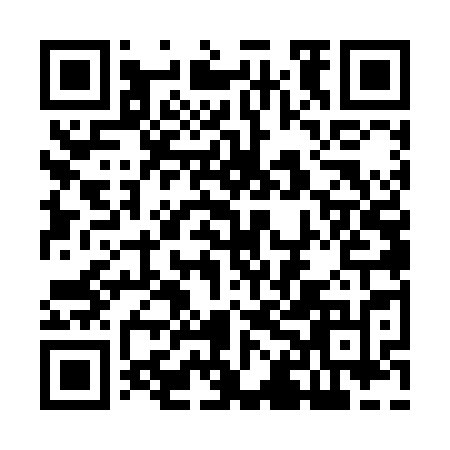 Ramadan times for Cottekill, New York, USAMon 11 Mar 2024 - Wed 10 Apr 2024High Latitude Method: Angle Based RulePrayer Calculation Method: Islamic Society of North AmericaAsar Calculation Method: ShafiPrayer times provided by https://www.salahtimes.comDateDayFajrSuhurSunriseDhuhrAsrIftarMaghribIsha11Mon5:585:587:141:064:236:596:598:1512Tue5:565:567:121:064:247:007:008:1713Wed5:545:547:111:064:257:017:018:1814Thu5:535:537:091:054:257:027:028:1915Fri5:515:517:071:054:267:047:048:2016Sat5:495:497:061:054:277:057:058:2117Sun5:475:477:041:054:277:067:068:2318Mon5:465:467:021:044:287:077:078:2419Tue5:445:447:011:044:287:087:088:2520Wed5:425:426:591:044:297:097:098:2621Thu5:405:406:571:034:307:107:108:2722Fri5:385:386:551:034:307:117:118:2923Sat5:375:376:541:034:317:137:138:3024Sun5:355:356:521:024:317:147:148:3125Mon5:335:336:501:024:327:157:158:3226Tue5:315:316:491:024:327:167:168:3427Wed5:295:296:471:024:337:177:178:3528Thu5:275:276:451:014:337:187:188:3629Fri5:255:256:431:014:347:197:198:3730Sat5:245:246:421:014:347:207:208:3931Sun5:225:226:401:004:357:217:218:401Mon5:205:206:381:004:357:237:238:412Tue5:185:186:371:004:367:247:248:433Wed5:165:166:3512:594:367:257:258:444Thu5:145:146:3312:594:377:267:268:455Fri5:125:126:3212:594:377:277:278:466Sat5:105:106:3012:594:377:287:288:487Sun5:085:086:2812:584:387:297:298:498Mon5:075:076:2712:584:387:307:308:509Tue5:055:056:2512:584:397:317:318:5210Wed5:035:036:2312:584:397:327:328:53